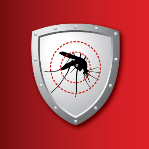 Residential Mosquito & Tick Control 001 05/20/2043054 John Mosby Highway, Chantilly, VA 20152571-370-9800   info@mosquitoshielddulles.comHalstead Glen 1361 Heritage Oak WayReston, VA 20194Halsteadglencluster@gmail.comBrendan OMosquito ControlPaid in full / 6 installmentsMosquito control – (8 Acres) Along backyards and common areas of Halstead Glen community$2995.68$2995.68$2995.680$2995.68	Brendan O	